25 апреля в МБОУ Пономаревская ООШ был проведен Всероссийский день эколят.  Обучающиеся начальных классов встретились со сказочными персонажами эколят,  посмотрели фильм про эколят - молодых защитников природы. В гости к ним пришли Елочка и Умница.  Они провели с малышами экологические игры, конкурс рисунков на асфальте. Елочка и Умница вручили жителям хутора экологические памятки. Если любишь край родной - береги природу. Провели урок Туриченко Л. П.  и обучающиеся 8 класса Лобынцева Кира и Шмота Руслана.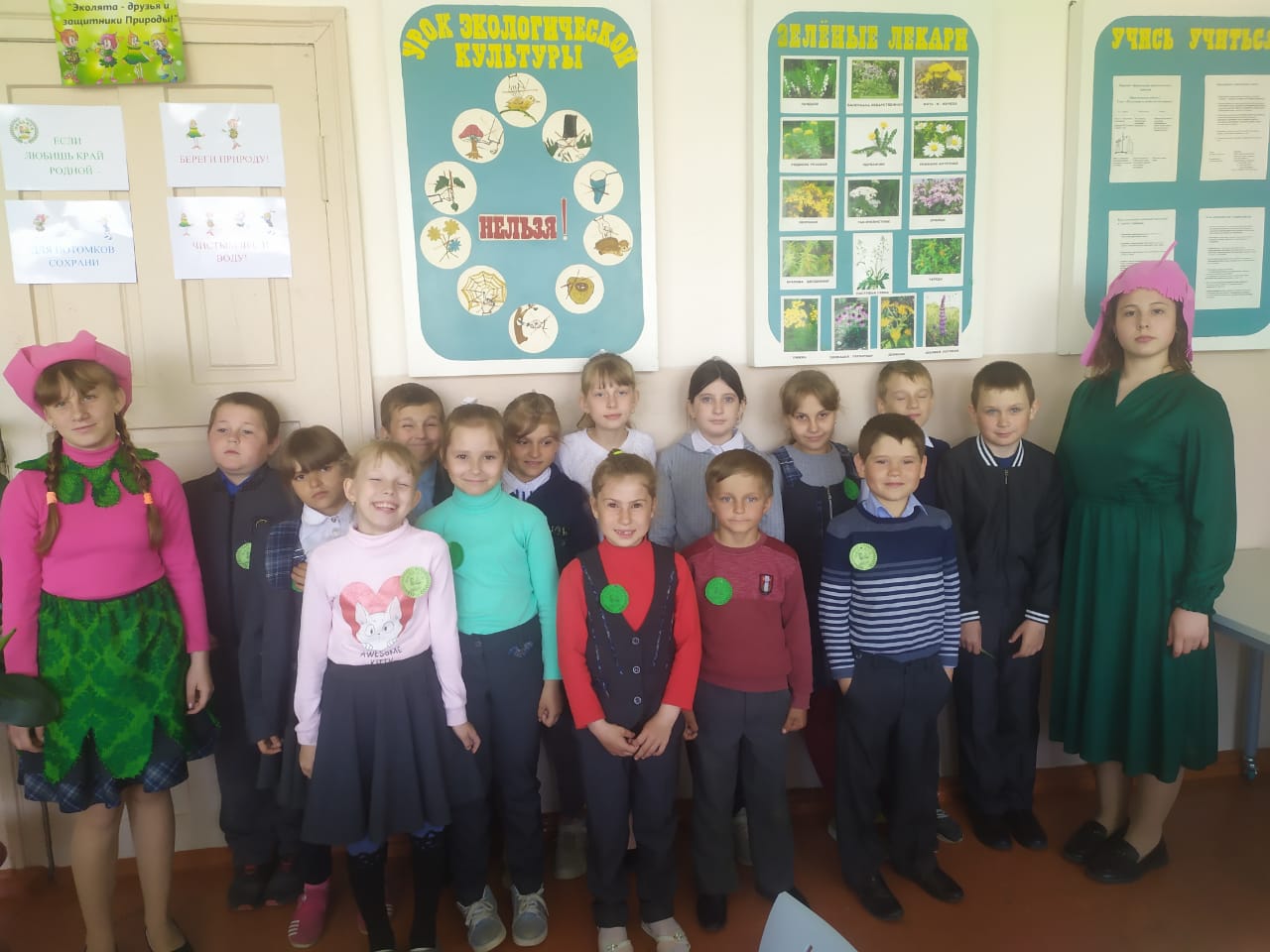 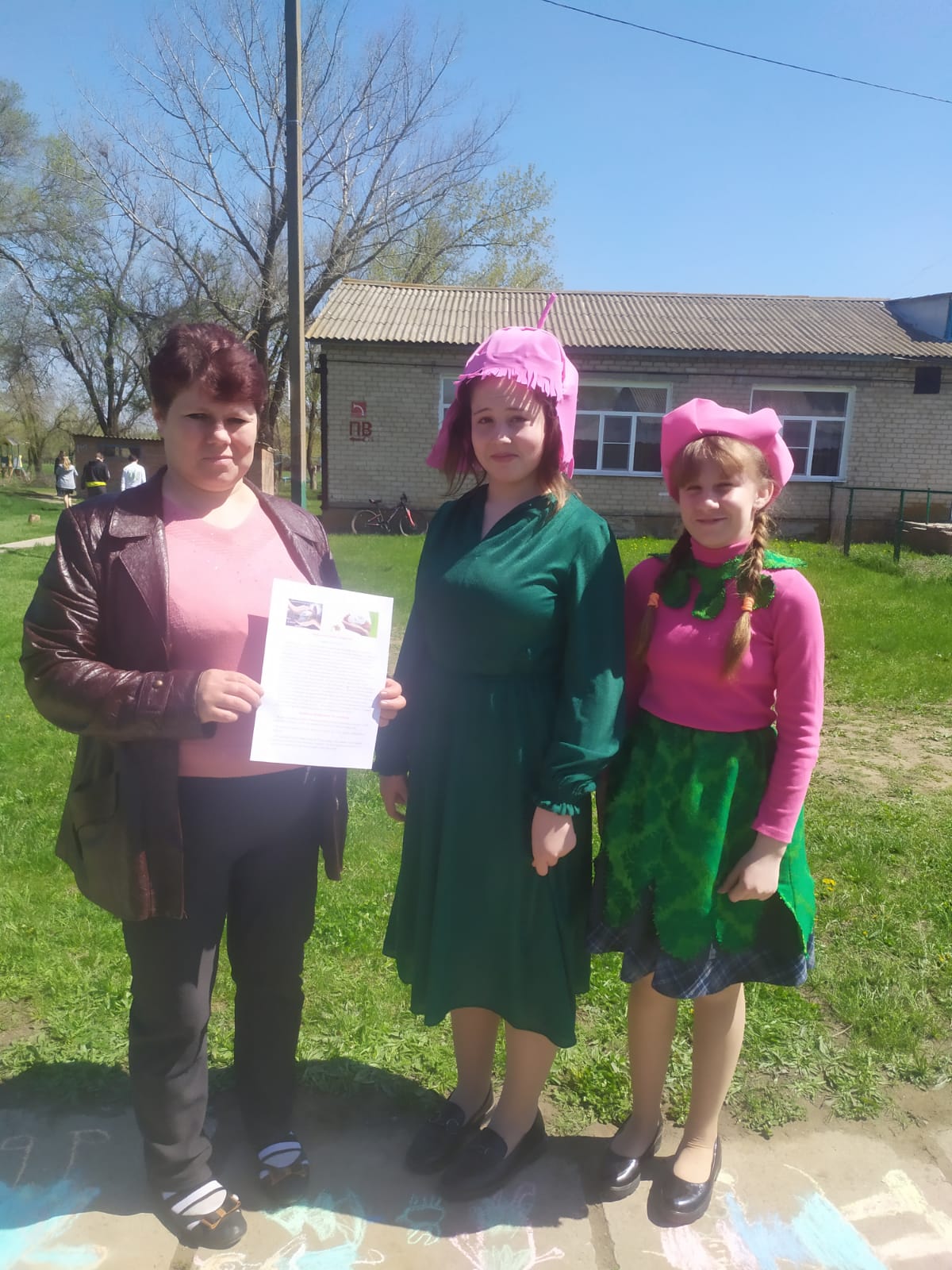 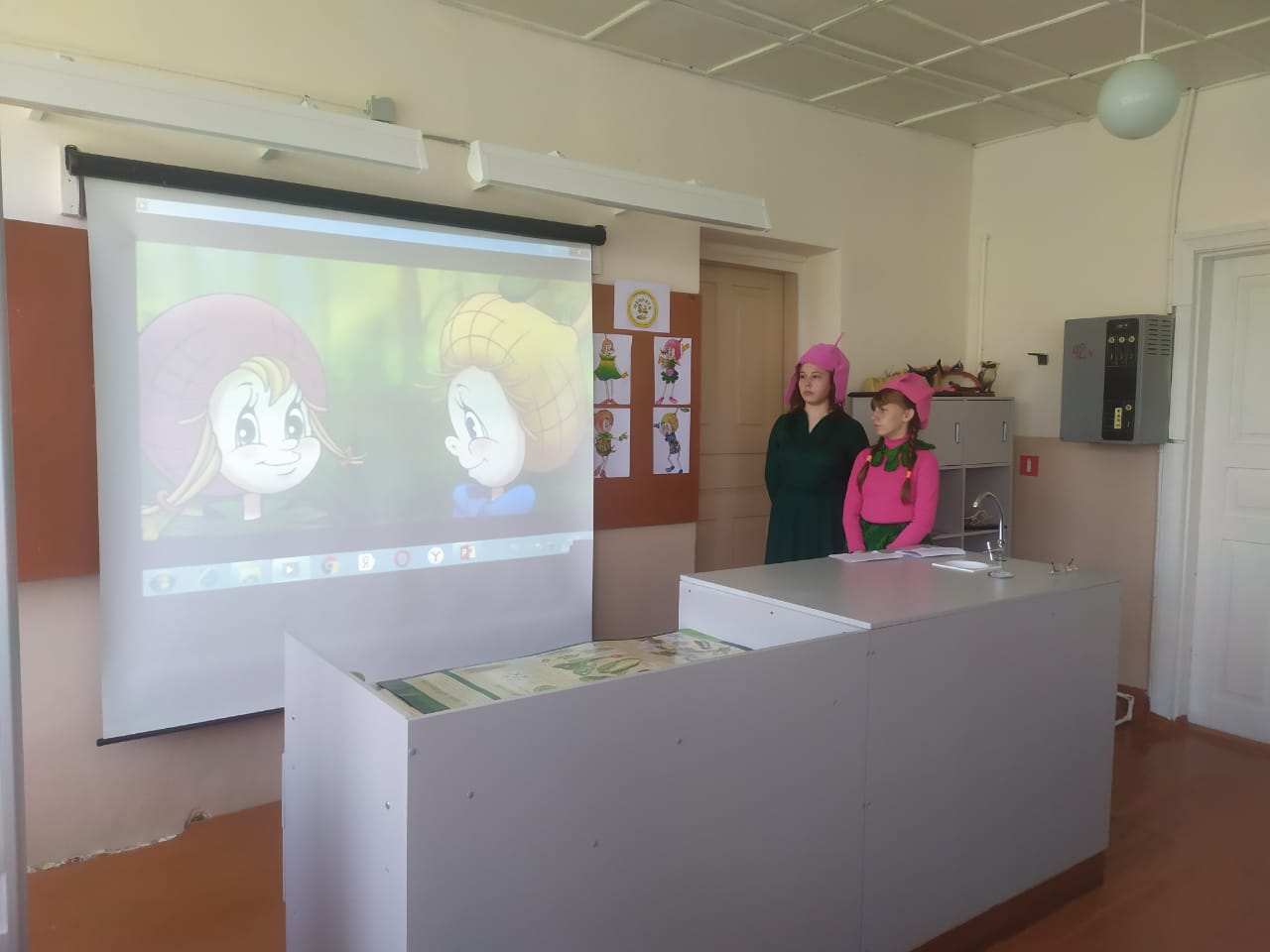 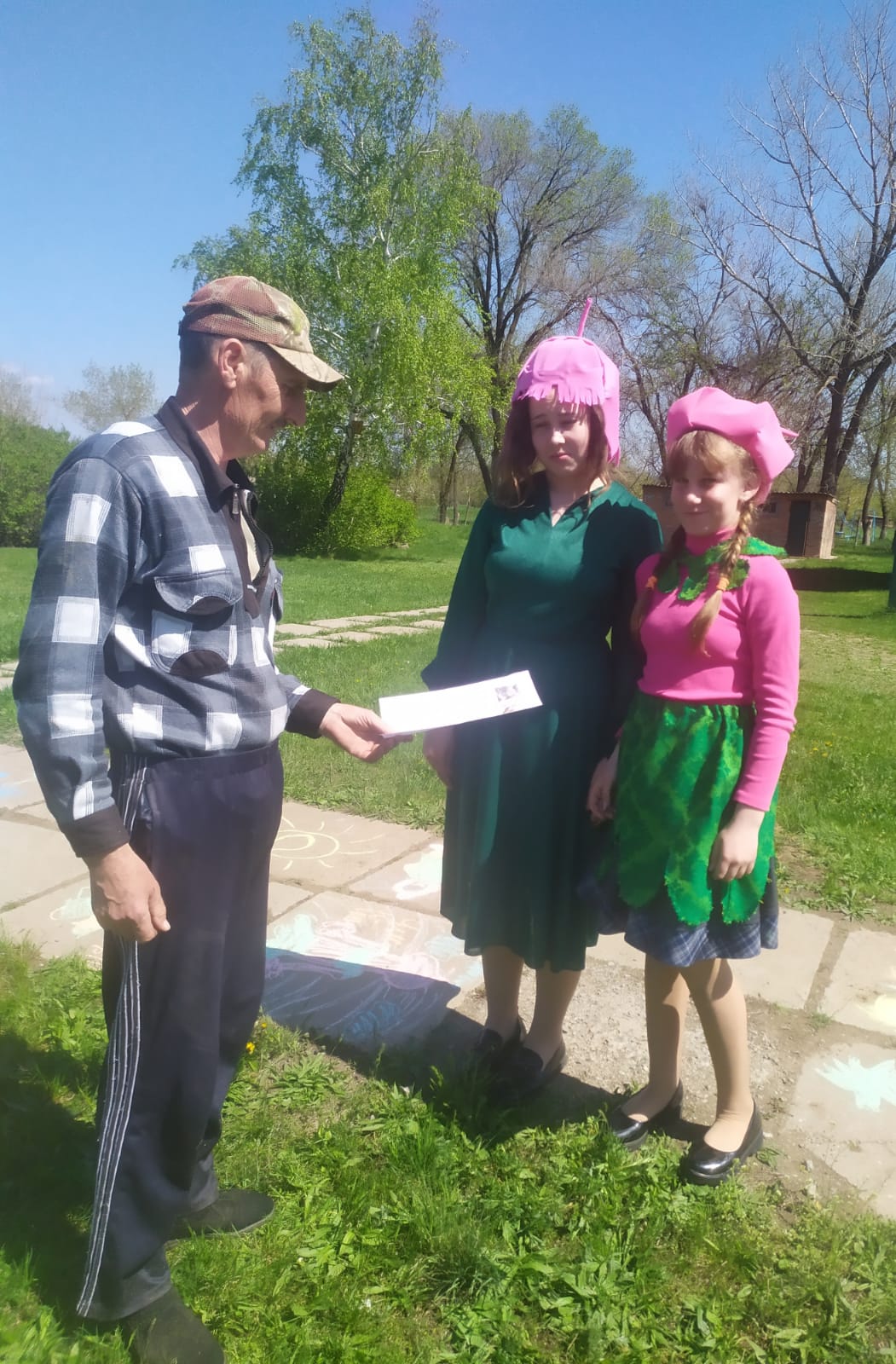 